cތިލަދުންމަތީ ދެކުނުބުރީ ކުޅުދުއްފުށީ ކައުންސިލްގެ އިދާރާ  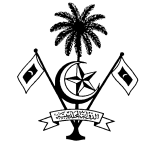 ހދ. ކުޅުދުއްފުށި، ދިވެހިރާއްޖެ		ރަށްވެހިންގެ ރަޖިސްޓަރީއަށް އެދޭފޯމުރަށްވެހިންގެ ގޮތުގައި ރަޖިސްޓަރީގައި ޖެއްސުމަށް ބޭނުންވާ މީހާ/ މީހުންގެ މަޢުލޫމާތުރަށްވެހިންގެ ރަޖިސްޓަރީ ހެއްދުމާއިބެހޭ ގޮތުން މިފޯމުގައި ދީފައިވާ މަޢުލޫމާތަކީ ޞައްހަ މަޢުލޫމާތެވެ. ގޯތީގެ ވެރިފަރާތުގެ ސޮއި:.......................................................		ތާރީޚް:.....................................................އުނިކުރަންބޭނުންވާ ގޭވެ ވެރިފަރާތުގެ ނަން:.................................		ސޮއި:........................................................ރަށްވެހިންގެ ރަޖިސްޓަރީއަށް އެދޭ ފޯމާއިއެކު ހުށަހަޅަންޖެހޭ ތަކެތިގޯތީގެ/ ނުވަތަ އިމާރާތާއި ގޯތީގެ ރަޖިސްޓަރީގެ ކޮޕީރަށްވެހިންގެ ރަޖިސްޓަރީގައި ޖެއްސުމަށް ހުށަހަޅާފައިވާ ފަރާތްތަކުގެ ދިވެހި ރައްޔިތެއްކަން އަންގައިދޭ ކާޑުގެ ކޮޕީކުޅުދުއްފުށީ ރައްވެއްސަކަށް (އެހެން ރަށަކުން) ބަދަލުވެފައިވާ ފަރާތެއްނަމަ ރަށްވެހިކަން ބަދަލުވި ކަމުގެ ލިޔުމުގެ ކޮޕީއެހެން ގެއެއްގައި ރަޖިސްޓަރީ ވެފައިވާ މީހަކު ނުވަތަ ކުއްޖަކު އެގެއަކުން އުނިކުރަން އެދޭނަމަ ރަޖިސްޓަރީ ވެފައިވާ ގޭގެ ވެރިފަރާތުން އެކަމަށް އިޢުތިރާޟް ނުކުރާ ކަމުގެ ލިޔުމެއް (މީގެ ތެރޭގައި ތިމާގެ ދަރިންނާއި، އަނބި ނުވަތަ ފިރިމީހާ ނުހިމެނެއެވެ.) އެހެން ގެއެއްގައި ރަޖިސްޓަރީ ވެފައިވާ މީހަކު އެގެއިން އުނިކޮށް އަލަށް ރަޖިސްޓަރީ ހައްދާގޭގައި ޖައްސާނަމަ އުނިކުރަން ބޭނުންވާ މީހާ ރަޖިސްޓަރީ ވެފައިވާ ގޭގެ މީހުންގެ ރަޖިސްޓަރީގެ އަސްލުރަށްވެހިންގެ ރަޖިސްޓަރީ ހެއްދުމުގައި ޢަމަލުކުރާ މައިގަޑު ޢުޞޫލު:މީހުންގެ ރަޖިސްޓަރީ ނުވަތަ ރަށްވެހިންގެ ރަޖިސްޓަރީ ހެއްދުމަށް ހުށަހަޅާފައިވާ ގެއަކީ މީހުން ދިރިއުޅޭ ގެއެއް ކަމުގައިވުންމީހުންގެ ރަޖިސްޓަރީ ނުވަތަ ރަށްވެހިންގެ ރަޖިސްޓަރީ ހެއްދުމަށް ހުށަހަޅާފައިވާ ގެއަކީ މީހުން ދިރިނޫޅުން ކަމުގައި ވިއަސް، ދިރިއުޅެވޭ ފަދަ މިންވަރަކަށް ޢިމާރާތްކުރެވި (ޢިމާރާތް ކުރާ ބާވަތެއްގެ ސާމާނުން ޢިމާރާތްކޮށް، ހިޔާކުރެވި، ދޮރާއި ދޮރުފަތް ހަރުކުރެވި އަދި މީގެ އިތުރުން ޟަރޫރީ ވާޞީލަތްތައް (ފާޚާނާ، ބޯފެން، ކަރަންޓް ފަދަ) ޤާއިމް ކުރެވިފައި ގެއެއް ކަމުގައިވުންމީހުންގެ ރަޖިސްޓަރީ ހެއްދުމަށްފަހު އެގޭގައި މީހުން ދިރިނޫޅުނަސް، އެގެއަކީ މީހުން ދިރިއުޅޭ ގެއެއްގެ ގޮތުގައި ބެލެވޭނެއެވެ. އެހެން ކަމުން މީހުންގެ ރަޖިސްޓަރީ ހައްދާފައިވާ ގެއެއްގައި ލަސްނުކޮށް މީހުންދިރިއުޅެންވާނެއެވެ. ރަށްވެހިންގެ ރަޖިސްޓަރީގައި މީހުންޖެއްސުމާއި މީހުން އުނިކުރުމުގެ އުސޫލު:ރައްވެހިންގެ ރަޖިސްޓަރީ ހެއްދުމަށް ހުށަހަޅާނީ އެގޯއްޗެއް ރަޖިސްޓަރީ ކުރެވިފައިވާ ފަރާތުންނެވެ.ރަށްވެހިންގެ ރަޖިސްޓަރީގައި އެގޯތީގެ ވެރިފަރާތުގެ އަނބި/ ފިރި އަދި އުފަންދަރިނާއި އަދި މީގެ އިތުރުން ކާފަ/ މާމަ ދަރިންވެސް ހިމެނިދާނެއެވެ. މިނޫން ފަރާތެއްވެސް ރަށްވެހިންގެ ރަޖިސްޓަރީގައި ޖެއްސުމުގެ އިޙްތިޔާރު ގޯތީގެ ވެރިފަރާތަށް ލިބިގެންވެއެވެ. މިފަދަ މީހަކު ޖައްސާނަމަ އެމީހާ ރަޖިސްޓަރީވެފައިވާ ގޯތީގެ (ރަށްވެހިންގެ ރަޖިސްޓަރީން) އުނިކޮށް އަލަށް ރަޖިސްޓަރީގައި ޖެއްސުމަށް ބޭނުންވާ އެޑްރެހަށް ބަދަލުކުރުމާއިމެދު އެމީހަކު ރަޖިސްޓަރީ ވެފައިވާ ގޭގެ ވެރިފަރާތާއި، ބަދަލުވާން ބޭނުންވާ ފަރާތުގެ ސިޓީހުށަހަޅަން ވާނެއެވެ. ރަށްވެހިންގެ ރަޖިސްޓަރީގައި ޖައްސާފައިވާ އެއްވެސް މީހަކު ރަޖިސްޓަރީ އުނިކުރުމަށް ގޯތީގެ ވެރިފަރާތުން ހުށަހެޅޭނީ އެމީހާ ރަށްވެހިވާނެ އެހެން އެޑްރެހެއް ހަމަޖައްސައި ދިނުމަށްފަހުއެވެ. ރަށްވެހިންގެ ރަޖިސްޓަރީގައި ރަޖިސްޓަރީވެފައި އޮތުމަކީ އެގޯތީގެ ވެރިފަރާތުގެ ވާރުތަ މުދަލާއި، ނުވަތަ ރަޖިސްޓަރީވެފައިވާ ގޯތި ބަހަންޖެހޭ ފަދަ ހާލަތެއްގައި އެގޯއްޗަކުން ބައެއް ލިބޭ، ނުވަތަ ގޯތީގެ ވެރިފަރާތުގެ ވާރުތަ މުދަލެއް ލިބުން ލާޒިމުވާ ފަދަ ކަމެއްނޫނެވެ.ގޯތީގެ ނަންމަގު ނަން:ކޮށީ ނަންބަރގޯތީގެ ވެރިފަރާތްގުޅޭނެ ފޯނު ނަންބަރއަވަށްއައިޑީ ކާޑް ނަންބަރފުރިހަމަ ނަންއާއްމު ނަންޖިންސުބައްޕަގެ ނަންއުފަންތާރީޚްކުރިން ރަޖިސްޓަރީވެފައިވާ އެޑްރެސްމިފޯމުގެ އަނެއް ފަރާތް ވިދާޅުވެލައްވާ